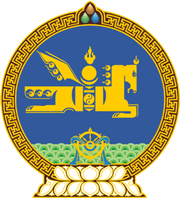 МОНГОЛ УЛСЫН ХУУЛЬ2020 оны 01 сарын 17 өдөр                                                                  Төрийн ордон, Улаанбаатар хот   ЗӨРЧИЛ ШАЛГАН ШИЙДВЭРЛЭХ ТУХАЙ   ХУУЛЬД НЭМЭЛТ ОРУУЛАХ ТУХАЙ1 дүгээр зүйл.Зөрчил шалган шийдвэрлэх тухай хуулийн 1.8 дугаар зүйлийн 6 дахь хэсэгт доор дурдсан агуулгатай 6.31 дэх заалт нэмсүгэй:“6.31.санхүүгийн мэдээллийн улсын байцаагч Зөрчлийн тухай хуулийн 5.10 дугаар зүйлийн 2, 4, 5 дахь хэсэг, 11.29, 15.2 дугаар зүйлд заасан зөрчил.”2 дугаар зүйл.Энэ хуулийг Мөнгө угаах болон терроризмыг санхүүжүүлэхтэй тэмцэх тухай хуульд нэмэлт, өөрчлөлт оруулах тухай хууль хүчин төгөлдөр болсон өдрөөс эхлэн дагаж мөрдөнө.		МОНГОЛ УЛСЫН 		ИХ ХУРЛЫН ДЭД ДАРГА				  Л.ЭНХ-АМГАЛАН 